Government College of Technology, Coimbatore-13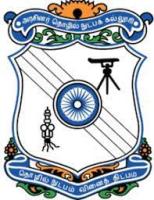 Women Empowerment CellWomen Empowerment Cell of our Institution aims: To promote gender sensitivity by creating awareness.To empower girls students and faculty – socially, intellectually, legally and economicallyTo create harmonious and secure environment in the campus.Activities conducted for the Year 2021Activities conducted for the Year 2022S. NoDateName of the EventNo. of ParticipantsTheme122.02.2021TEQIP III sponsored webinar on “Women Empowerment through Legal Protection” for women Teaching, non teaching and ministerial staff of GCT77Legal Protection2October’ 2021Video making contest on “Social Impact of Women’s Financial Independence” for students  of GCT138Women Entrepreneurship3November’2021Logo Design Contest 59Women EmpowermentS. NoDateName of the EventNo. of ParticipantsTheme101.03.2022    & 02.03.2022Title: “Media news on sexual harassment – Observe, Explain and solution”Article Writing, Artist in You, Spin a story,  Uno Minuto and Verse n’ Verdict –  Online Mode7Self Defence203.03.2022Elocution-Conducted Onsite12Self Defence304.03.2022Rangoli- Conducted Onsite20Self Defence405.03.2022Skit - Conducted Onsite10Self Defence507.03.2022International Women’s Day Celebration for All women teaching, non teaching and Ministerial staff Women Empowerment608.03.2022Webinar  on “ஊக்கமது கைவிடேல்” for women teaching, non teaching and ministerial staff  58Self Defence722.03.2022Debate on the topic “சுய பாதுகாப்பில் சிறந்தவர்கள் - சங்க காலப் பெண்களா நவீன காலப் பெண்களா” for students of GCT32Self Defence818.05.20221) Mime on the topic “Child Trafficking” 2) Skit on the topic “Women Harassment”for students of GCTA team of six boys and a team of nine girls from Tamil Mandram of GCT Coimbatore.No. of Beneficiaries: Around 250 studentsAn awareness programme ‘women harassment’904.08.2022Seminar on “ Lactation” for teaching, non teaching and ministerial staff members39An awareness programme ‘Women Empowerment’